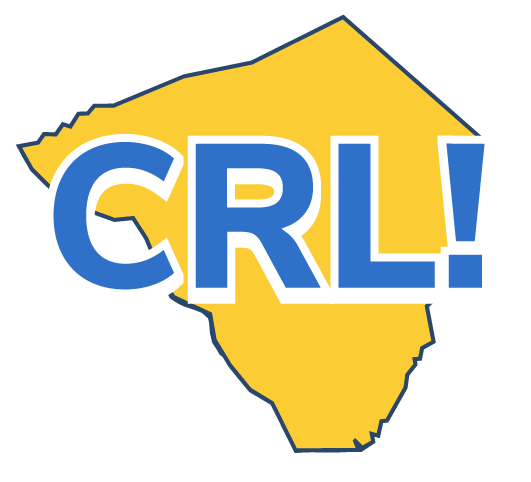 Job Shadow Checklist - School CoordinatorBefore the Job Shadow ❒ Identify all interested teachers and help them plan for the job  shadowing activity. Share the Teacher Tip Sheet.  ❒ Effectively match students with job shadow hosts based on their career interests and personal factors.  ❒ Collect any required forms.  ❒ Have teachers help create learning objectives and work with students to prepare for the day.  ❒ Confirm scheduling and transportation arrangements for the student(s). Check school policies regarding transportation and liability, and ask about workers’ compensation insurance.  ❒ Give employer information about the participating student(s) :  name, grade, interests, age ( maintaining confidentiality) and make sure plans have been made to receive them.❒ Attire required for job shadow❒ Options for lunches ( pack, bring money, etc.)❒ Handicap accessibility❒ Determine if the host site requires visitors to sign visitor confidentiality and/or non-disclosure agreement.  ❒ Provide Employer Tip Sheet and other support materials so the company can plan the most learning-rich experiences possible.  ❒ Share this toolkit’s Essential Employability Skills with the employer.  During the Job Shadow ❑ Make sure students receive instruction in workplace safety, if needed. Have the employer  include a safety talk at the start of the day and highlight potential hazards.  ❑ Arrange for students to visit different departments and observe employees with different  levels of responsibility in the com❒ Check in with student/employer if longer than four hoursAfter the Job Shadow ❒ Document the job shadow. Review feedback from hosts and teachers and  summarize results (Use the WBL Activity Evaluation from this toolkit). Make  recommendations for improvements.  ❒ Help students update their Career Portfolio ❒ Work with teachers to coordinate activities to connect the job shadow to the classroom.  ❒ Support students in writing thank-you notes to host employers.  ❒ Share pictures from the job shadow with the companies for their websites or newsletters.  (Ensure you have signed releases  for all photos.).  Place a story about the job shadow on the school website.  Sample Job Shadow Schedule Beginning of the school year:  Identify students and teachers.  Brainstorm business partners who could participateTwo months in advance:  Develop a schedule with business partners. Secure available dates, times, and locationOne month in advance:  Confirm participation of employer hosts. Have students research occupations, industry or companyOne week in advance:  Send hosts information about the students.  Make sure logistics for the day have been handled. Day of the Job Shadow:  Make sure students receive instructions, if requiredAfter the Job Shadow: Send thank you notes to all host employers and ensure student reflection activities take place. 